　　　　　　　　　　　　　　Step1「ゲームで起業を学ぶ」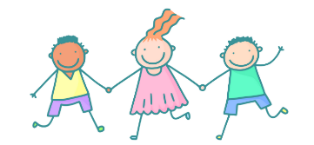 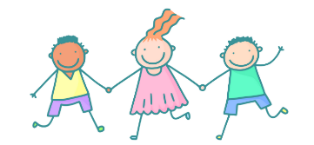 ～経営シミュレーションゲーム体験教室～ 申込書【申し込み方法】以下いずれかの方法でお申し込みください。本事業の全体像はウェブサイトに掲載。① 郵送…本紙申込書に記入の上、下記住所まで送付ください。（切手代のご負担をお願いします）② E-mail…申込書データをウェブサイトからダウンロードいただき、必要事項を記載したファイルを添付にて下記アドレス宛にお送りください。（メール本文に必要事項を入力いただいてもOKです。）③ Googleフォーム…以下QRコードより、Googleフォームに必要事項を入力し送信ください。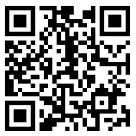 一般財団法人中部圏地域創造ファンド（ＣＣＦ）　  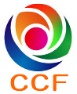 E-mail: crcdf@crcdf.or.jp　URL: https://www.crcdf.or.jp460-0002 名古屋市中区丸の内3-5-16　愛知県林業会館2階体験教室は個人での参加も可です。教室に参加予定の方ごとに、一人一枚分ずつ、申込書を提出してください。記載していただいた個人情報は、本プログラムの運営上必要な業務のみに使用します。●申込締切：2024年５月22日（水）定員30名　申込多数の場合は抽選となります。受講可能かどうかを5月24日（金）頃にE-mailでお知らせいたします。氏名（ふりがな）経営シミュレーションゲームの経験経営シミュレーションゲームの経験経営シミュレーションゲームの経験経営シミュレーションゲームの経験ある／ない氏名アイディア公募に応募する予定アイディア公募に応募する予定アイディア公募に応募する予定アイディア公募に応募する予定ある／ない生年月日西暦　　　　年　　　　月　　日小学校・学年小学校・学年　　　　　　　立　　　　　　　小学校　　　年　　　　　　　立　　　　　　　小学校　　　年　　　　　　　立　　　　　　　小学校　　　年連絡先〒　　　　　　－電話（　　　　）　　　　－　　　　　〒　　　　　　－電話（　　　　）　　　　－　　　　　〒　　　　　　－電話（　　　　）　　　　－　　　　　〒　　　　　　－電話（　　　　）　　　　－　　　　　〒　　　　　　－電話（　　　　）　　　　－　　　　　〒　　　　　　－電話（　　　　）　　　　－　　　　　E-mail　　　　　　　　　　　　　＠　　　　　　　　　　　　　＠　　　　　　　　　　　　　＠　　　　　　　　　　　　　＠　　　　　　　　　　　　　＠　　　　　　　　　　　　　＠保護者同意欄□上記教室への参加に同意します。□に☑を入れ、右の保護者ご氏名欄にご記入ください。□上記教室への参加に同意します。□に☑を入れ、右の保護者ご氏名欄にご記入ください。保護者氏名保護者氏名保護者氏名保護者氏名同伴保護者氏名（ふりがな）（ふりがな）（ふりがな）（ふりがな）続柄同伴保護者氏名続柄同伴保護者氏名※小学校３年生以下の場合は、保護者の方もご一緒にご参加ください。　４年生以上の場合は、同伴について適宜ご判断ください。　部屋の定員（50名）により、同時に全保護者がお部屋に入れない場合がございます。ご了承ください。※小学校３年生以下の場合は、保護者の方もご一緒にご参加ください。　４年生以上の場合は、同伴について適宜ご判断ください。　部屋の定員（50名）により、同時に全保護者がお部屋に入れない場合がございます。ご了承ください。※小学校３年生以下の場合は、保護者の方もご一緒にご参加ください。　４年生以上の場合は、同伴について適宜ご判断ください。　部屋の定員（50名）により、同時に全保護者がお部屋に入れない場合がございます。ご了承ください。※小学校３年生以下の場合は、保護者の方もご一緒にご参加ください。　４年生以上の場合は、同伴について適宜ご判断ください。　部屋の定員（50名）により、同時に全保護者がお部屋に入れない場合がございます。ご了承ください。※小学校３年生以下の場合は、保護者の方もご一緒にご参加ください。　４年生以上の場合は、同伴について適宜ご判断ください。　部屋の定員（50名）により、同時に全保護者がお部屋に入れない場合がございます。ご了承ください。※小学校３年生以下の場合は、保護者の方もご一緒にご参加ください。　４年生以上の場合は、同伴について適宜ご判断ください。　部屋の定員（50名）により、同時に全保護者がお部屋に入れない場合がございます。ご了承ください。※小学校３年生以下の場合は、保護者の方もご一緒にご参加ください。　４年生以上の場合は、同伴について適宜ご判断ください。　部屋の定員（50名）により、同時に全保護者がお部屋に入れない場合がございます。ご了承ください。